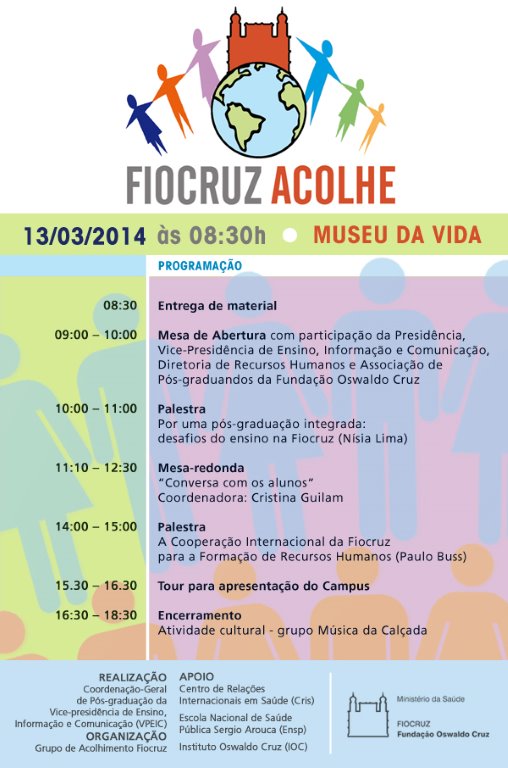 Data: 12/03/2015 Horário: 8h30 Local: auditório do Museu da VidaPROGRAMAÇÃOHORÁRIOATIVIDADE08:30 – 09:00Entrega de Material – café de boas-vindas09:10 – 09:20Abertura – composição da mesa: coordenadora-geral de Pós-graduação da Fiocruz, Cristina Guilam, e o coordenador de Comunicação da Associação de Pós-graduandos da Fiocruz, Geovane Dias Lopes09:25 – 09:55Palestra da vice-presidente de Ensino, Informação e Comunicação, Nísia Trindade Lima09:55 – 10:05Perguntas10:10 – 10:45Palestra do diretor do Centro de Relações Internacionais da Fiocruz, Paulo Buss10:45 – 10:55Perguntas11:00 – 11:30Palestra de representante da Policia Federal sobre os procedimentos e trâmites legais de entrada e permanência no país  11:30 – 11:40Perguntas11:40 –11: 50 Apresentação de vídeo com os estudantes12:00 – 12:15Resultados do Grupo de Trabalho de Acolhimento (GTA)12:15 – 12:30Perguntas 12:30 - 13:30Almoço  